DOTACE Z PROGRAMU OBNOVY VENKOVA OLOMOUCKÉHO KRAJE 2019 –TITUL DT5 PODPORA VENKOVSKÝCH PRODEJENBYLA PODPOŘENA ČINNOST PRODEJNY COOP V OBCI LÍŠNICEČÁSTKOU 24 000 Kč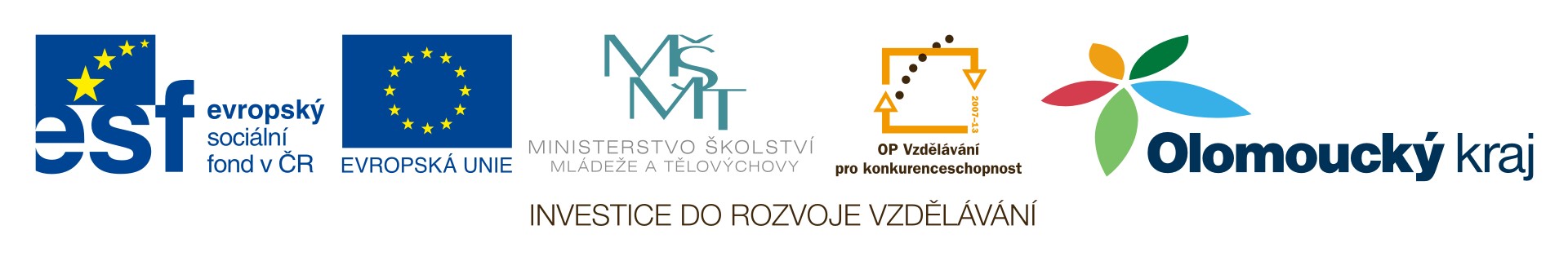 